Brojevi od 11 do 20Nacrtaj kako je zadano!Dopuni niz!11, ___,13,____, ____, 16,____, ____, 19, ____.Prebroji i upiši koliko ima mnogo.Poveži brojeve od 1 do 20 i otkrij što se krije na slici.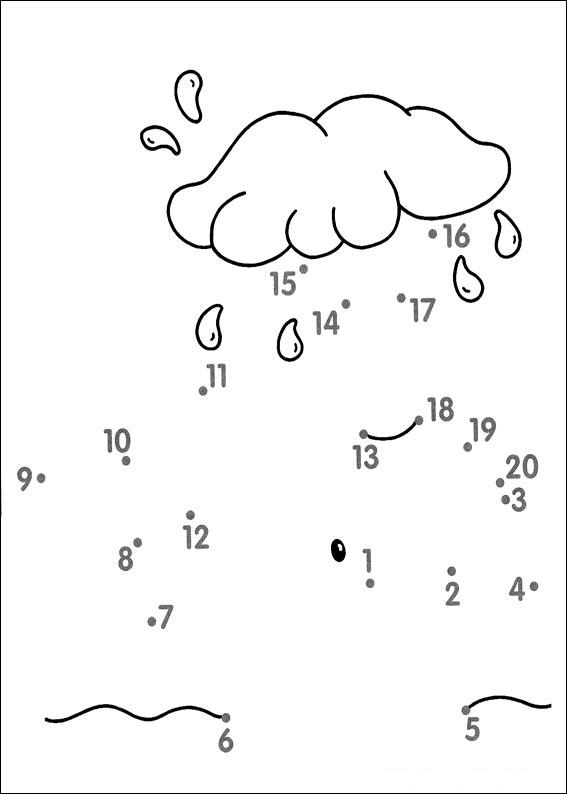 